         Государственное учреждение - Орловское региональное отделение
         Фонда социального страхования Российской Федерации
       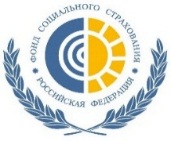          302030, г. Орел, ул. Степана Разина, д. 5
         тел.: (4862) 54-80-80 (приемная), 54-80-94 (пресс-служба)Пресс-релизИзменились размеры пособий по беременности и родамС начала текущего года изменились размеры ряда социальных выплат и пособий, в том числе и пособия по беременности и родам. Так, минимальное пособие по беременности и родам в 2021 году составляет 58 878,40 рублей для мамы одного ребенка и 81 588,64 рублей, если на свет появилась двойня или больше детей. Оно рассчитывается исходя из МРОТ, который равняется 12 792 рублям.Максимальная выплата по беременности и родам в текущем году составляет 340 795 рублей при рождении одного ребенка и 472 244,50 рублей при рождении сразу нескольких детей. На пособие в таком размере могут рассчитывать трудоустроенные женщины, средняя зарплата которых за два года до декретного отпуска была не ниже 73 тысяч рублей.Орловское ФСС напоминает, что пособие по беременности и родам выплачивается в размере 100% средней заработной платы, которая была у работающей женщины в предыдущие 24 месяца (2 года), но оно не может быть ниже или выше, установленных государством размеров. Также сумма выплаты зависит от длительности декретного отпуска: при одноплодной беременности он продолжается 140 дней, при осложненных родах - 156 дней, а при многоплодной беременности увеличивается до 194 дней.Согласно статистике, за 2020 год отделение Фонда перечислило застрахованным гражданам в качестве пособий по беременности и родам 274 млн рублей. ___________________Информация Орловского регионального отделения Фонда